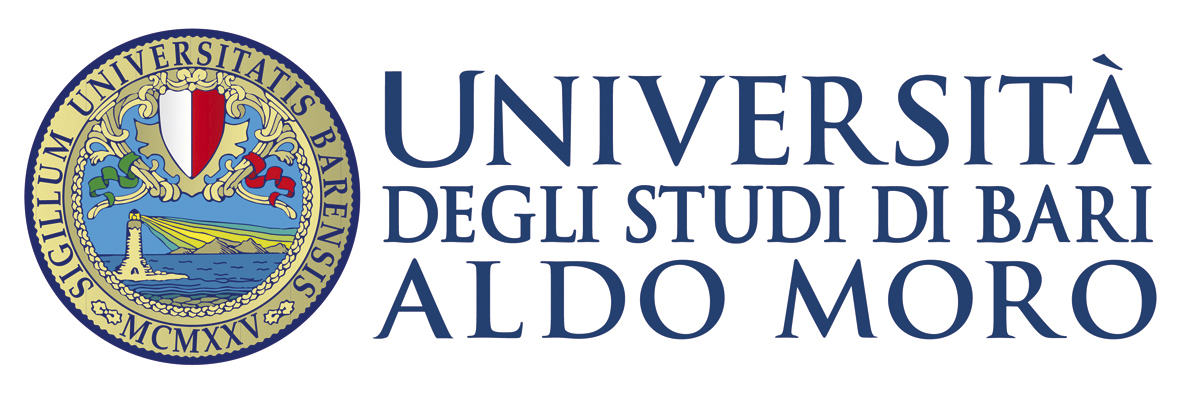 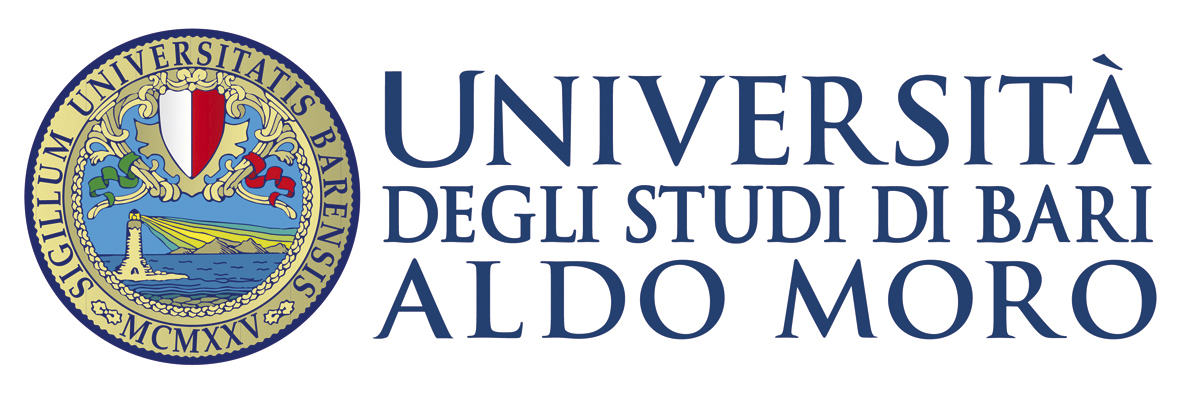 Registro presenze mese/i di ………………………................................................................ anno …………………….Cognome e Nome del tirocinante …………………………………………………………………………………….., matricola ………………………………………………………………………  Totale ore: 100, pari a 4 CFUSede del Tirocinio ………………………………………………………………………………………………...……………………………………...DataOraFirma entrataOraFirma uscitaVisto TutorIl Tutor UniversitarioIl Tutor del Soggetto Ospitante